РЕШЕНИЕО принятии решения о внесении изменений в Решение Городской Думы Петропавловск-Камчатского городского округа от 28.06.2019 № 186-нд «О порядке назначения и проведения опроса граждан в Петропавловск-Камчатском городском округе»Рассмотрев проект решения о внесении изменений в Решение Городской Думы Петропавловск-Камчатского городского округа от 28.06.2019 № 186-нд «О порядке назначения и проведения опроса граждан в Петропавловск-Камчатском городском округе», внесенный Главой Петропавловск-Камчатского городского округа Брызгиным К.В., в соответствии со статьей 24 Устава Петропавловск-Камчатского городского округа Городская Дума Петропавловск-Камчатского городского округаРЕШИЛА:1. Принять Решение о внесении изменений в Решение Городской Думы Петропавловск-Камчатского городского округа  от  28.06.2019 № 186-нд 
«О порядке назначения и проведения опроса граждан в Петропавловск-Камчатском городском округе».2. Направить принятое Решение Главе Петропавловск-Камчатского городского округа для подписания и обнародования.РЕШЕНИЕот 26.08.2022 № 482-ндО внесении изменений в Решение Городской Думы Петропавловск-Камчатского городского округа от 28.06.2019 № 186-нд«О порядке назначения и проведения опроса граждан в Петропавловск-Камчатском городском округе»Принято Городской Думой Петропавловск-Камчатского городского округа(решение от 24.08.2022 № 1226-р)1. В статье 3:1) в пункте 2 части 1 слова «по управлению государственным имуществом Камчатского края» заменить словами «по выработке и реализации региональной политики в сфере управления и распоряжения имуществом, находящимся в государственной собственности Камчатского края»;2) часть 2 изложить в следующей редакции:«2. В случае, если проведение опроса граждан инициируется Главой Петропавловск-Камчатского городского округа, Правительством Камчатского края или Уполномоченным органом, то указанная инициатива реализуется путем направления в Городскую Думу письменного обращения о проведении опроса граждан, содержащего обоснование проведения данного опроса граждан и формулировку вопроса (вопросов), предлагаемого (предлагаемых) при проведении опроса граждан.Вместе с письменным обращением о проведении опроса граждан Глава Петропавловск-Камчатского городского округа вносит в Городскую Думу проект решения о назначении опроса граждан, оформленный в соответствии с требованиями Решения Городской Думы Петропавловск-Камчатского городского округа от 31.10.2013 № 141-нд «О порядке внесения проектов муниципальных нормативных правовых актов на рассмотрение Городской Думы Петропавловск-Камчатского городского округа».В случае, если проведение опроса граждан инициируется жителями городского округа, то указанная инициатива реализуется путем направления в Городскую Думу письменного обращения о проведении опроса граждан. Указанное письменное обращение о проведении опроса граждан должно содержать: обоснование проведения данного опроса граждан; формулировку вопроса (вопросов), предлагаемого (предлагаемых) при проведении опроса граждан; фамилию, имя, отчество (при наличии), дату рождения, серию, номер и дату выдачи паспорта или документа, заменяющего паспорт гражданина, и адрес места жительства каждого жителя городского округа, инициирующего проведение опроса граждан; фамилию, имя, отчество (при наличии), дату рождения, серию, номер и дату выдачи паспорта или документа, заменяющего паспорт гражданина, и адрес места жительства лица, уполномоченного действовать от имени жителей городского округа, инициирующих проведение опроса граждан; подписи всех жителей городского округа, инициирующих проведение опроса граждан.В случае, если проведение опроса граждан инициируется Городской Думой, то указанная инициатива реализуется путем принятия Городской Думой решения о назначении опроса граждан.». 2. В статье 4:1) часть 1 изложить в следующей редакции:«1. Решение о назначении опроса граждан или об отказе в его назначении принимается Городской Думой не позднее 30 дней со дня поступления письменного обращения, указанного в абзаце первом или третьем части 2 статьи 3 настоящего Решения.Решение об отказе в назначении опроса граждан принимается в случае нарушения требований, предусмотренных частью 1 и (или) абзацами первым и третьим части 2 статьи 3 настоящего Решения.»;2) часть 2 дополнить абзацем следующего содержания:«Решение Городской Думы о назначении опроса граждан подлежит официальному опубликованию (обнародованию) Городской Думой в газете «Град Петра и Павла» не позднее чем за 10 дней до даты проведения опроса граждан.»;3) пункт 6 части 3 исключить;4) часть 5 изложить в следующей редакции:«5. Решение Городской Думы о назначении опроса граждан или решение об отказе в назначении опроса граждан не позднее 5 дней со дня его принятия направляется Городской Думой инициатору проведения опроса граждан, а в случае инициирования проведения опроса граждан в соответствии с пунктом 3 части 1 статьи 3 настоящего Решения - лицу, уполномоченному действовать от имени жителей городского округа, инициирующих проведение опроса граждан.»;5) часть 6 исключить.3. В статье 5:1) абзац третий части 2 изложить в следующей редакции:«В состав Комиссии (участковой комиссии) включаются представители Городской Думы и администрации Петропавловск-Камчатского городского округа. При проведении опроса граждан по инициативе Правительства Камчатского края или Уполномоченного органа, жителей городского округа в состав Комиссии (участковой комиссии) также включаются представители соответствующего инициатора проведения опроса граждан.»;2) пункт 1 части 3 изложить в следующей редакции:«1) обеспечивает информирование жителей городского округа о проведении опроса граждан;».4. В статье 7:1) часть 2 дополнить пунктом 4.1 следующего содержания:«4.1) число опросных листов, признанных недействительными в соответствии с частью 7 настоящей статьи;»;2) часть 3 изложить в следующей редакции:«3. Опрос граждан признается Комиссией несостоявшимся в следующих случаях:1) число жителей городского округа, принявших участие в опросе граждан, менее минимальной численности жителей городского округа, участвующих в опросе граждан, установленной в решении Городской Думы о назначении опроса граждан;2) количество действительных опросных листов, заполненных жителями городского округа при проведении опроса граждан, менее минимальной численности жителей городского округа, участвующих в опросе граждан, установленной в решении Городской Думы о назначении опроса граждан.»;3) часть 5 дополнить пунктом 4.1 следующего содержания:«4.1) число опросных листов, признанных недействительными в соответствии с частью 7 настоящей статьи;»;4) часть 7 изложить в следующей редакции:«7. Опросные листы неустановленной формы, опросные листы, заполненные гражданами, не имеющими право участвовать в опросе граждан, опросные листы, заполненные с нарушением требований, предусмотренных частями 4 - 7 статьи 6 настоящего Решения, признаются Комиссией (участковыми комиссиями) недействительными и не учитываются при установлении количества голосов, поданных за каждый из вариантов волеизъявления.»;5) часть 9 изложить в следующей редакции:«9. Копия протокола Комиссии об установлении результатов опроса граждан направляется Городской Думой инициатору проведения опроса граждан, а в случае инициирования проведения опроса граждан в соответствии с пунктом 3 части 1 статьи 3 настоящего Решения - лицу, уполномоченному действовать от имени жителей городского округа, инициирующих проведение опроса граждан, не позднее 5 дней со дня регистрации Городской Думой поступления протокола Комиссии об установлении результатов опроса граждан.»;6) часть 10 изложить в следующей редакции:«10. Результаты опроса граждан подлежат опубликованию (обнародованию) Городской Думой в средствах массовой информации не позднее 10 дней со дня регистрации Городской Думой протокола Комиссии об установлении результатов опроса граждан.».5. Настоящее Решение вступает в силу после дня его официального опубликования.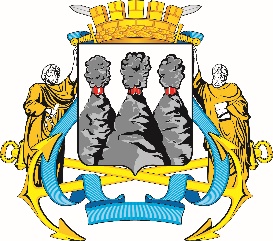 ГОРОДСКАЯ ДУМАПЕТРОПАВЛОВСК-КАМЧАТСКОГО ГОРОДСКОГО ОКРУГАот 24.08.2022 № 1226-р50-я сессияг.Петропавловск-КамчатскийПредседатель Городской Думы Петропавловск-Камчатского городского округа Г.В. МонаховаГОРОДСКАЯ ДУМАПЕТРОПАВЛОВСК-КАМЧАТСКОГО ГОРОДСКОГО ОКРУГАГлава Петропавловск-Камчатского городского округаК.В. Брызгин